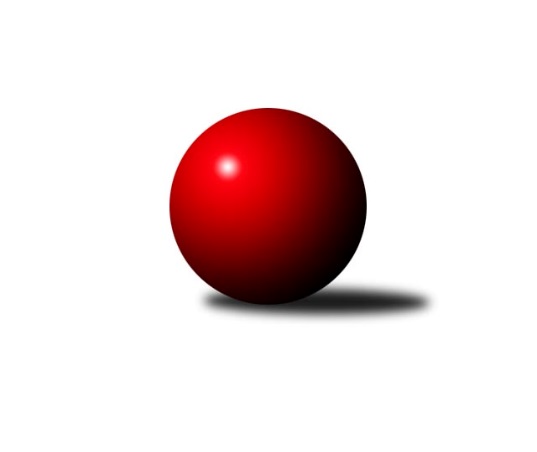 Č.15Ročník 2017/2018	13.1.2018Nejlepšího výkonu v tomto kole: 3351 dosáhlo družstvo: TJ Sokol Mistřín BJihomoravská divize 2017/2018Výsledky 15. kolaSouhrnný přehled výsledků:KK Mor.Slávia Brno B	- TJ Valašské Meziříčí B	6:2	3225:3198	12.0:12.0	12.1.KK Réna Ivančice 	- KK Orel Ivančice	6:2	2737:2566	17.0:7.0	12.1.KK Jiskra Čejkovice	- KK Orel Telnice	6:2	2633:2600	12.0:12.0	12.1.KK Blansko B	- TJ Sokol Luhačovice B	2:6	3221:3338	11.0:13.0	12.1.KK Vyškov B	- SKK Dubňany B	5:3	3210:3186	13.0:11.0	13.1.TJ Sokol Mistřín B	- KC Zlín B	8:0	3351:3079	17.0:7.0	13.1.TJ Jiskra Otrokovice	- TJ Sokol Brno IV	8:0	3072:2920	16.5:7.5	13.1.Tabulka družstev:	1.	SKK Dubňany B	15	11	1	3	80.0 : 40.0 	203.5 : 156.5 	 2988	23	2.	KK Réna Ivančice	15	10	1	4	73.5 : 46.5 	206.5 : 153.5 	 3159	21	3.	KK Jiskra Čejkovice	15	9	0	6	71.0 : 49.0 	199.5 : 160.5 	 2989	18	4.	KK Orel Telnice	15	8	1	6	63.5 : 56.5 	190.5 : 169.5 	 2966	17	5.	TJ Sokol Mistřín B	15	7	3	5	63.0 : 57.0 	185.5 : 174.5 	 3157	17	6.	TJ Sokol Luhačovice B	15	7	2	6	60.0 : 60.0 	187.0 : 173.0 	 3054	16	7.	KC Zlín B	15	8	0	7	58.5 : 61.5 	175.5 : 184.5 	 3046	16	8.	KK Blansko B	15	7	1	7	54.0 : 66.0 	159.0 : 201.0 	 3008	15	9.	KK Mor.Slávia Brno B	15	7	0	8	61.0 : 59.0 	173.0 : 187.0 	 3021	14	10.	KK Vyškov B	15	7	0	8	59.0 : 61.0 	178.0 : 182.0 	 2998	14	11.	TJ Jiskra Otrokovice	15	6	0	9	53.5 : 66.5 	170.0 : 190.0 	 2901	12	12.	KK Orel Ivančice	15	5	2	8	49.0 : 71.0 	155.0 : 205.0 	 3014	12	13.	TJ Sokol Brno IV	15	5	1	9	51.0 : 69.0 	175.0 : 185.0 	 3037	11	14.	TJ Valašské Meziříčí B	15	2	0	13	43.0 : 77.0 	162.0 : 198.0 	 3139	4Podrobné výsledky kola:	 KK Mor.Slávia Brno B	3225	6:2	3198	TJ Valašské Meziříčí B	Radim Herůfek	138 	 124 	 126 	135	523 	 1:3 	 550 	 136	127 	 139	148	Miloslav Plesník	Radim Hostinský	151 	 150 	 121 	121	543 	 2:2 	 541 	 120	136 	 142	143	Ludmila Satinská	Peter Zaťko	143 	 127 	 139 	126	535 	 2:2 	 509 	 99	121 	 156	133	Libor Horák	Patrik Schneider	112 	 125 	 141 	135	513 	 1:3 	 543 	 130	133 	 148	132	Jana Volková	Radek Šenkýř	146 	 124 	 133 	154	557 	 3:1 	 536 	 131	139 	 124	142	Miroslav Volek	Ondřej Olšák	141 	 126 	 134 	153	554 	 3:1 	 519 	 128	136 	 130	125	Miloš Jandíkrozhodčí: Nejlepší výkon utkání: 557 - Radek Šenkýř	 KK Réna Ivančice 	2737	6:2	2566	KK Orel Ivančice	Jaroslav Mošať	144 	 81 	 152 	70	447 	 3.5:0.5 	 437 	 141	76 	 150	70	Martin Maša	Tomáš Buršík	148 	 88 	 142 	106	484 	 3:1 	 408 	 138	61 	 146	63	Aneta Ondovčáková	Marek Čech	170 	 78 	 138 	63	449 	 2:2 	 451 	 150	70 	 161	70	Jiří Peška	Dalibor Šalplachta	160 	 70 	 157 	71	458 	 3:1 	 422 	 140	89 	 140	53	Karel Sax	Miroslav Nemrava	155 	 76 	 159 	72	462 	 4:0 	 429 	 138	72 	 158	61	Jaromír Klika	Tomáš Čech	144 	 78 	 144 	71	437 	 1.5:2.5 	 419 	 146	53 	 149	71	Zdeněk Mrkvicarozhodčí: Nejlepší výkon utkání: 484 - Tomáš Buršík	 KK Jiskra Čejkovice	2633	6:2	2600	KK Orel Telnice	Martin Komosný	152 	 79 	 150 	96	477 	 3:1 	 421 	 133	69 	 158	61	Alena Dvořáková	Zdeněk Škrobák	141 	 61 	 160 	79	441 	 2:2 	 433 	 165	54 	 164	50	Jiří Dvořák	Jakub Svoboda	161 	 44 	 149 	53	407 	 1:3 	 465 	 156	81 	 156	72	Jiří Šimeček	Vít Svoboda	153 	 72 	 128 	87	440 	 3:1 	 386 	 129	62 	 144	51	Milan Mikáč	Ludvík Vaněk	166 	 72 	 150 	57	445 	 1:3 	 474 	 146	80 	 158	90	Josef Hájek	Tomáš Stávek	151 	 70 	 142 	60	423 	 2:2 	 421 	 143	54 	 144	80	Pavel Dvořákrozhodčí: Nejlepší výkon utkání: 477 - Martin Komosný	 KK Blansko B	3221	2:6	3338	TJ Sokol Luhačovice B	Josef Kotlán	152 	 131 	 135 	133	551 	 1:3 	 579 	 151	142 	 139	147	Tomáš Molek	Ladislav Musil	139 	 128 	 145 	146	558 	 2:2 	 570 	 132	146 	 144	148	Tomáš Juřík	Otakar Lukáč *1	137 	 111 	 121 	107	476 	 1:3 	 565 	 126	153 	 149	137	Milan Žáček	Jiří Zapletal	129 	 132 	 115 	105	481 	 1:3 	 499 	 130	111 	 120	138	Vratislav Kunc *2	Martin Honc	128 	 132 	 153 	145	558 	 3:1 	 552 	 142	131 	 139	140	Karel Máčalík	Miroslav Flek	152 	 147 	 169 	129	597 	 3:1 	 573 	 140	145 	 148	140	Miroslav Hvozdenskýrozhodčí: střídání: *1 od 91. hodu Radim Pliska, *2 od 61. hodu Jaromír ČandaNejlepší výkon utkání: 597 - Miroslav Flek	 KK Vyškov B	3210	5:3	3186	SKK Dubňany B	Zdenek Pokorný	159 	 128 	 138 	159	584 	 3:1 	 541 	 128	138 	 131	144	Zdeněk Kratochvíla	Pavel Vymazal	140 	 141 	 137 	150	568 	 4:0 	 510 	 134	126 	 131	119	Alžběta Harcová	Jan Večerka	114 	 129 	 141 	121	505 	 2:2 	 544 	 143	151 	 132	118	Václav Kratochvíla	Břetislav Láník	124 	 124 	 129 	125	502 	 0:4 	 559 	 129	147 	 138	145	Filip Dratva	Tomáš Vejmola	116 	 146 	 122 	117	501 	 0:4 	 524 	 127	153 	 124	120	Václav Benada	Miloslav Krejčí	132 	 150 	 131 	137	550 	 4:0 	 508 	 119	148 	 118	123	Jaroslav Harcarozhodčí: Nejlepší výkon utkání: 584 - Zdenek Pokorný	 TJ Sokol Mistřín B	3351	8:0	3079	KC Zlín B	Roman Macek	130 	 140 	 146 	145	561 	 2:2 	 530 	 131	119 	 148	132	Roman Janás	Radek Horák	154 	 153 	 127 	142	576 	 4:0 	 494 	 117	124 	 117	136	David Matlach	Radim Holešinský	129 	 146 	 124 	144	543 	 2:2 	 524 	 143	129 	 142	110	Zdeněk Bachňák	Milan Peťovský *1	136 	 140 	 130 	120	526 	 3:1 	 467 	 123	115 	 101	128	Evžen Štětkář *2	Martin Fiala	158 	 164 	 133 	149	604 	 3:1 	 546 	 129	130 	 143	144	Petr Polepil	Václav Luža	137 	 149 	 129 	126	541 	 3:1 	 518 	 130	137 	 131	120	Zdeněk Šeděnkarozhodčí: střídání: *1 od 91. hodu Jakub Cizler, *2 od 61. hodu Martin PolepilNejlepší výkon utkání: 604 - Martin Fiala	 TJ Jiskra Otrokovice	3072	8:0	2920	TJ Sokol Brno IV	Tereza Divílková	137 	 119 	 131 	126	513 	 3:1 	 492 	 118	133 	 118	123	Petr Berka	Michael Divílek ml.	146 	 145 	 132 	115	538 	 3:1 	 473 	 116	127 	 102	128	Jiří Smutný	Pavel Jurásek	137 	 131 	 129 	119	516 	 2.5:1.5 	 512 	 137	142 	 122	111	Zdeněk Vránek	Jiří Gach	124 	 121 	 113 	124	482 	 3:1 	 505 	 121	119 	 144	121	Pavel Husar	Michael Divílek st.	134 	 125 	 116 	141	516 	 3:1 	 464 	 99	124 	 137	104	Miroslav Vítek	Barbora Divílková st.	122 	 131 	 115 	139	507 	 2:2 	 474 	 125	113 	 126	110	Radoslav Rozsívalrozhodčí: Nejlepší výkon utkání: 538 - Michael Divílek ml.Pořadí jednotlivců:	jméno hráče	družstvo	celkem	plné	dorážka	chyby	poměr kuž.	Maximum	1.	Jaroslav Mošať 	KK Réna Ivančice 	575.04	369.0	206.0	3.0	8/8	(598)	2.	Jan Mecerod 	KK Orel Ivančice	561.69	361.6	200.1	3.0	6/8	(607)	3.	Martin Honc 	KK Blansko B	557.19	358.6	198.6	3.5	8/8	(604)	4.	Adam Sýkora 	KK Jiskra Čejkovice	553.77	371.6	182.1	5.5	7/8	(612)	5.	Michael Divílek  ml.	TJ Jiskra Otrokovice	551.86	374.3	177.5	3.9	6/7	(610.8)	6.	Martin Bublák 	KK Orel Ivančice	544.74	369.5	175.2	4.2	7/8	(587)	7.	Tomáš Juřík 	TJ Sokol Luhačovice B	542.32	364.3	178.0	4.5	8/9	(570)	8.	Zdenek Pokorný 	KK Orel Telnice	542.19	361.4	180.8	2.2	7/9	(575)	9.	Radek Janás 	KC Zlín B	541.36	362.9	178.5	4.5	7/8	(583)	10.	Patrik Schneider 	KK Mor.Slávia Brno B	541.27	365.9	175.4	4.4	7/7	(598)	11.	Roman Janás 	KC Zlín B	540.28	368.1	172.1	5.1	8/8	(570)	12.	Zdenek Pokorný 	KK Vyškov B	539.94	362.5	177.4	4.7	7/8	(584)	13.	Tomáš Stávek 	KK Jiskra Čejkovice	538.49	361.9	176.6	3.3	8/8	(560.4)	14.	Dalibor Šalplachta 	KK Réna Ivančice 	537.31	366.0	171.3	5.9	8/8	(560)	15.	Michael Divílek  st.	TJ Jiskra Otrokovice	537.24	367.2	170.0	6.4	7/7	(581)	16.	Petr Polepil 	KC Zlín B	537.09	365.9	171.2	5.3	6/8	(567)	17.	Tomáš Buršík 	KK Réna Ivančice 	536.23	354.8	181.4	4.5	8/8	(580.8)	18.	Milan Žáček 	TJ Sokol Luhačovice B	536.20	361.8	174.4	6.1	9/9	(599)	19.	Miroslav Hvozdenský 	TJ Sokol Luhačovice B	536.15	368.9	167.3	5.2	9/9	(573)	20.	Martin Fiala 	TJ Sokol Mistřín B	536.07	353.5	182.6	4.8	8/8	(604)	21.	Peter Zaťko 	KK Mor.Slávia Brno B	535.95	364.3	171.6	5.7	7/7	(579)	22.	Ludmila Satinská 	TJ Valašské Meziříčí B	535.60	349.0	186.6	5.8	7/9	(578)	23.	David Matlach 	KC Zlín B	535.52	357.2	178.3	5.1	7/8	(566)	24.	Filip Dratva 	SKK Dubňany B	535.33	365.7	169.6	6.1	9/9	(587)	25.	Vít Svoboda 	KK Jiskra Čejkovice	534.59	366.3	168.3	3.6	8/8	(586.8)	26.	Miroslav Nemrava 	KK Réna Ivančice 	534.56	360.7	173.8	5.3	8/8	(557)	27.	Zdeněk Vránek 	TJ Sokol Brno IV	533.39	364.1	169.3	4.9	8/8	(606)	28.	Jaroslav Harca 	SKK Dubňany B	533.19	357.3	175.9	3.3	9/9	(572)	29.	Jiří Šimeček 	KK Orel Telnice	533.18	364.6	168.6	4.9	9/9	(561.6)	30.	Radim Hostinský 	KK Mor.Slávia Brno B	533.04	359.1	174.0	6.5	7/7	(585)	31.	Pavel Dvořák 	KK Orel Telnice	532.64	360.0	172.7	3.9	9/9	(576)	32.	Ludvík Vaněk 	KK Jiskra Čejkovice	531.84	354.9	177.0	4.6	7/8	(584.4)	33.	Zdeněk Kratochvíla 	SKK Dubňany B	531.77	359.4	172.3	4.7	9/9	(585)	34.	Václav Kratochvíla 	SKK Dubňany B	531.40	361.2	170.2	5.9	7/9	(568)	35.	Jan Večerka 	KK Vyškov B	531.21	354.2	177.0	3.0	7/8	(579)	36.	Jana Volková 	TJ Valašské Meziříčí B	530.64	358.6	172.1	4.9	7/9	(560)	37.	Martin Kuropata 	TJ Valašské Meziříčí B	530.47	362.5	168.0	5.8	7/9	(583)	38.	Karel Sax 	KK Orel Ivančice	530.46	362.6	167.9	6.1	6/8	(568)	39.	Zdeněk Škrobák 	KK Jiskra Čejkovice	530.44	358.2	172.2	5.7	7/8	(580.8)	40.	Miroslav Volek 	TJ Valašské Meziříčí B	530.43	364.0	166.4	8.4	7/9	(572)	41.	Radim Holešinský 	TJ Sokol Mistřín B	530.14	358.0	172.1	7.0	7/8	(578)	42.	Vratislav Kunc 	TJ Sokol Luhačovice B	529.93	357.6	172.3	6.4	6/9	(583)	43.	Josef Kotlán 	KK Blansko B	529.50	355.9	173.6	5.3	8/8	(562)	44.	Zdeněk Sedláček 	TJ Sokol Mistřín B	528.97	362.6	166.3	9.0	6/8	(579)	45.	Ondřej Olšák 	KK Mor.Slávia Brno B	528.20	356.5	171.7	6.6	5/7	(569)	46.	Radek Šenkýř 	KK Mor.Slávia Brno B	527.99	358.7	169.3	6.5	7/7	(564)	47.	Miroslav Flek 	KK Blansko B	527.84	353.8	174.0	7.4	7/8	(597)	48.	Jiří Konečný 	TJ Sokol Luhačovice B	526.70	351.9	174.8	6.5	7/9	(574)	49.	Milan Svačina 	KK Vyškov B	526.03	354.4	171.6	3.9	7/8	(561)	50.	Zdeněk Šeděnka 	KC Zlín B	524.12	357.5	166.7	6.9	6/8	(556)	51.	Miroslav Vítek 	TJ Sokol Brno IV	522.90	360.0	162.9	5.4	8/8	(556)	52.	Jiří Dvořák 	KK Orel Telnice	522.04	360.2	161.8	6.0	9/9	(578)	53.	Marek Čech 	KK Réna Ivančice 	521.46	363.2	158.3	6.5	7/8	(559.2)	54.	Josef Blaha 	TJ Sokol Mistřín B	521.24	352.7	168.6	6.2	7/8	(592)	55.	Tomáš Čech 	KK Réna Ivančice 	519.81	357.4	162.4	4.5	8/8	(556)	56.	Barbora Divílková  ml.	TJ Jiskra Otrokovice	519.56	357.8	161.8	7.4	7/7	(543.6)	57.	Václav Benada 	SKK Dubňany B	518.30	362.3	156.0	4.6	8/9	(592)	58.	Rudolf Zouhar 	TJ Sokol Brno IV	517.98	353.3	164.6	6.0	6/8	(549)	59.	Martin Komosný 	KK Jiskra Čejkovice	517.50	359.8	157.7	9.1	8/8	(576)	60.	Milan Mikáč 	KK Orel Telnice	517.30	352.8	164.5	6.8	8/9	(591.6)	61.	Břetislav Láník 	KK Vyškov B	516.11	352.7	163.4	11.1	8/8	(572)	62.	Jaromír Klika 	KK Orel Ivančice	513.20	347.9	165.3	5.8	7/8	(538)	63.	Otakar Lukáč 	KK Blansko B	512.72	351.0	161.8	7.9	7/8	(543)	64.	Jaromír Čanda 	TJ Sokol Luhačovice B	511.88	345.5	166.3	6.5	7/9	(563)	65.	Miloslav Krejčí 	KK Vyškov B	511.12	349.9	161.2	6.4	8/8	(613)	66.	Miloš Jandík 	TJ Valašské Meziříčí B	511.11	352.0	159.1	5.6	9/9	(570)	67.	Václav Luža 	TJ Sokol Mistřín B	511.06	353.1	157.9	7.0	6/8	(565)	68.	Petr Berka 	TJ Sokol Brno IV	510.61	353.9	156.7	8.2	8/8	(553)	69.	Josef Hájek 	KK Orel Telnice	510.58	350.8	159.8	8.1	7/9	(568.8)	70.	Barbora Divílková  st.	TJ Jiskra Otrokovice	510.44	347.0	163.4	5.9	5/7	(544)	71.	Karel Máčalík 	TJ Sokol Luhačovice B	510.32	354.0	156.3	6.4	7/9	(552)	72.	Libor Horák 	TJ Valašské Meziříčí B	507.88	352.1	155.8	12.2	7/9	(571)	73.	Jiří Zapletal 	KK Blansko B	507.51	348.6	158.9	8.2	8/8	(538)	74.	Jiří Smutný 	TJ Sokol Brno IV	507.10	351.9	155.2	8.7	8/8	(548)	75.	Zdeněk Mrkvica 	KK Orel Ivančice	505.75	353.9	151.8	11.4	8/8	(522)	76.	Dalibor Lang 	KK Mor.Slávia Brno B	503.50	353.7	149.8	9.6	6/7	(551)	77.	Pavel Jurásek 	TJ Jiskra Otrokovice	499.76	351.4	148.3	8.7	5/7	(525)	78.	Alena Dvořáková 	KK Orel Telnice	498.02	337.7	160.4	6.7	6/9	(526.8)	79.	Radim Pliska 	KK Blansko B	489.33	343.4	145.9	10.8	8/8	(560)		Tomáš Molek 	TJ Sokol Luhačovice B	579.00	378.0	201.0	0.0	1/9	(579)		Marek Rozsíval 	TJ Sokol Brno IV	573.00	369.0	204.0	3.0	1/8	(573)		Pavel Vymazal 	KK Vyškov B	568.00	364.0	204.0	2.0	1/8	(568)		Ladislav Musil 	KK Blansko B	553.79	364.1	189.7	7.2	2/8	(570)		Robert Mondřík 	KK Vyškov B	546.25	374.0	172.3	5.3	2/8	(563)		Zdeněk Bachňák 	KC Zlín B	540.72	361.1	179.6	7.1	5/8	(580)		Miloslav Plesník 	TJ Valašské Meziříčí B	539.00	367.6	171.4	5.6	4/9	(552)		Jan Blahůšek 	SKK Dubňany B	538.00	350.0	188.0	8.0	1/9	(538)		Roman Macek 	TJ Sokol Mistřín B	537.15	369.2	167.9	5.5	5/8	(561)		Petr Tomášek 	TJ Valašské Meziříčí B	532.33	355.9	176.5	4.7	5/9	(578)		Aneta Ondovčáková 	KK Orel Ivančice	530.49	363.7	166.8	3.4	5/8	(585)		Martin Zimmermann 	KK Orel Ivančice	528.75	368.0	160.8	7.5	2/8	(535)		Petr Jonášek 	TJ Jiskra Otrokovice	527.83	356.5	171.3	7.2	2/7	(572)		Ladislav Teplík 	SKK Dubňany B	527.15	363.5	163.7	7.3	4/9	(546)		Milan Peťovský 	TJ Sokol Mistřín B	526.95	359.3	167.7	6.7	5/8	(557)		Radek Horák 	TJ Sokol Mistřín B	526.33	358.8	167.5	2.9	4/8	(576)		Tomáš Hrdlička 	KK Réna Ivančice 	526.00	353.0	173.0	4.0	1/8	(526)		Karel Dorazil 	KK Réna Ivančice 	525.60	352.8	172.8	2.4	1/8	(525.6)		Radim Herůfek 	KK Mor.Slávia Brno B	524.50	368.8	155.7	9.3	3/7	(543)		Milan Klanica 	TJ Valašské Meziříčí B	524.00	352.0	172.0	8.0	1/9	(524)		Jakub Svoboda 	KK Jiskra Čejkovice	523.80	375.0	148.8	14.4	1/8	(559.2)		Tomáš Vejmola 	KK Vyškov B	521.84	358.2	163.7	5.1	4/8	(578)		František Kellner 	KK Mor.Slávia Brno B	521.27	356.4	164.9	7.2	3/7	(541)		Tomáš Řihánek 	KK Réna Ivančice 	520.80	340.8	180.0	6.0	1/8	(520.8)		Pavel Husar 	TJ Sokol Brno IV	519.80	358.5	161.3	5.8	5/8	(573)		Petr Kudláček 	TJ Sokol Luhačovice B	518.00	352.5	165.5	4.5	1/9	(519)		Martin Polepil 	KC Zlín B	516.16	346.0	170.2	8.8	3/8	(580)		Martin Maša 	KK Orel Ivančice	516.15	349.3	166.8	5.6	5/8	(544)		Jaroslav Šerák 	SKK Dubňany B	515.80	348.4	167.5	5.1	4/9	(550)		Tereza Divílková 	TJ Jiskra Otrokovice	515.10	348.4	166.7	5.1	4/7	(567)		Milan Ryšánek 	KK Vyškov B	512.00	356.0	156.0	10.0	2/8	(516)		Petr Večerka 	KK Vyškov B	511.75	350.5	161.3	7.5	2/8	(554)		Josef Michálek 	KK Vyškov B	511.67	354.0	157.7	6.3	3/8	(514)		Zdeněk Burian 	KK Jiskra Čejkovice	511.00	340.0	171.0	7.0	1/8	(511)		Jiří Peška 	KK Orel Ivančice	510.79	350.4	160.4	8.5	5/8	(541.2)		Alžběta Harcová 	SKK Dubňany B	510.00	362.0	148.0	14.0	1/9	(510)		Petr Vrzalík 	KC Zlín B	508.50	357.5	151.0	8.5	2/8	(542)		Radoslav Rozsíval 	TJ Sokol Brno IV	507.56	351.3	156.2	6.4	5/8	(566)		Jiří Gach 	TJ Jiskra Otrokovice	506.40	347.4	159.0	8.9	4/7	(538)		Martin Mačák 	SKK Dubňany B	505.35	348.9	156.5	7.8	4/9	(523)		Pavel Milo 	TJ Valašské Meziříčí B	505.33	349.8	155.5	8.2	3/9	(518)		Evžen Štětkář 	KC Zlín B	497.90	354.1	143.8	8.8	4/8	(525)		Libor Pekárek 	TJ Jiskra Otrokovice	492.35	338.9	153.5	8.2	4/7	(530)		Veronika Semmler 	KK Mor.Slávia Brno B	491.00	348.0	143.0	9.0	1/7	(491)		Miroslav Poledník 	KK Vyškov B	486.00	331.0	155.0	10.0	1/8	(486)		Kristýna Saxová 	KK Orel Ivančice	464.50	329.5	135.0	12.0	2/8	(467)		Josef Konvičný 	TJ Valašské Meziříčí B	458.00	336.0	122.0	20.0	1/9	(458)		Nela Hudáková 	KK Orel Ivančice	442.00	321.0	121.0	19.0	1/8	(442)		František Zemek 	KK Orel Ivančice	398.00	297.0	101.0	14.0	1/8	(398)Sportovně technické informace:Starty náhradníků:registrační číslo	jméno a příjmení 	datum startu 	družstvo	číslo startu8053	Roman Janás	13.01.2018	KC Zlín B	1x10770	Milan Peťovský	13.01.2018	TJ Sokol Mistřín B	1x23151	Aneta Ondovčáková	12.01.2018	KK Orel Ivančice	1x16592	Miroslav Hvozdenský	12.01.2018	TJ Sokol Luhačovice B	1x18818	Tomáš Buršík	12.01.2018	KK Réna Ivančice 	1x7666	Vít Svoboda	12.01.2018	KK Jiskra Čejkovice	1x19041	Radim Pliska	12.01.2018	KK Blansko B	1x7353	Jaroslav Mošať	12.01.2018	KK Réna Ivančice 	1x10293	Tomáš Čech	12.01.2018	KK Réna Ivančice 	1x10294	Marek Čech	12.01.2018	KK Réna Ivančice 	1x20552	Tomáš Stávek	12.01.2018	KK Jiskra Čejkovice	1x20569	Evžen Štětkař	13.01.2018	KC Zlín B	1x14871	Jaromír Čanda	12.01.2018	TJ Sokol Luhačovice B	1x14759	Michael Divílek st.	13.01.2018	TJ Jiskra Otrokovice	1x8872	Martin Honc	12.01.2018	KK Blansko B	1x21399	Radim Herůfek	12.01.2018	KK Mor.Slávia Brno B	1x14149	Alžběta Harcová	13.01.2018	SKK Dubňany B	1x20072	Filip Dratva	13.01.2018	SKK Dubňany B	1x7168	Václav Benada	13.01.2018	SKK Dubňany B	1x16625	Radim Holešinský	13.01.2018	TJ Sokol Mistřín B	1x20016	Ludmila Satinská	12.01.2018	TJ Valašské Meziříčí B	1x20351	Miroslav Volek	12.01.2018	TJ Valašské Meziříčí B	1x22164	Tomáš Juřík	12.01.2018	TJ Sokol Luhačovice B	1x16591	Milan Žáček	12.01.2018	TJ Sokol Luhačovice B	1x11430	Roman Macek	13.01.2018	TJ Sokol Mistřín B	1x11517	Václav Luža	13.01.2018	TJ Sokol Mistřín B	1x19882	Jiří Smutný	13.01.2018	TJ Sokol Brno IV	1x6691	Peter Zaťko	12.01.2018	KK Mor.Slávia Brno B	1x22615	Jiří Šimeček	12.01.2018	KK Orel Telnice	1x20870	Tomáš Molek	12.01.2018	TJ Sokol Luhačovice B	1x15596	Barbora Divílková st.	13.01.2018	TJ Jiskra Otrokovice	1x23940	Jiří Gach	13.01.2018	TJ Jiskra Otrokovice	1x19659	Michael Divílek ml.	13.01.2018	TJ Jiskra Otrokovice	1x19658	Tereza Divílková	13.01.2018	TJ Jiskra Otrokovice	1x16538	Pavel Jurásek	13.01.2018	TJ Jiskra Otrokovice	1x19306	Jakub Cizler	13.01.2018	TJ Sokol Mistřín B	1x19515	Petr Berka	13.01.2018	TJ Sokol Brno IV	1x9619	Zdeněk Vránek	13.01.2018	TJ Sokol Brno IV	1x22370	Pavel Husar	13.01.2018	TJ Sokol Brno IV	1x19430	Alena Dvořáková	12.01.2018	KK Orel Telnice	1x19432	Pavel Dvořák	12.01.2018	KK Orel Telnice	1x19434	Josef Hájek	12.01.2018	KK Orel Telnice	1x19435	Jiří Dvořák	12.01.2018	KK Orel Telnice	1x20778	Zdenek Pokorný	13.01.2018	KK Vyškov B	1x22434	Vratislav Kunc	12.01.2018	TJ Sokol Luhačovice B	1x6327	Miroslav Flek	12.01.2018	KK Blansko B	1x21904	Ondřej Olšák	12.01.2018	KK Mor.Slávia Brno B	1x19877	Radek Šenkýř	12.01.2018	KK Mor.Slávia Brno B	1x22262	Jiří Peška	12.01.2018	KK Orel Ivančice	1x22264	Zdeněk Mrkvica	12.01.2018	KK Orel Ivančice	1x21876	Karel Sax	12.01.2018	KK Orel Ivančice	1x17643	Václav Kratochvíla	13.01.2018	SKK Dubňany B	1x7174	Jaroslav Harca	13.01.2018	SKK Dubňany B	1x7186	Zdeněk Kratochvíla	13.01.2018	SKK Dubňany B	1x8203	Jana Volková	12.01.2018	TJ Valašské Meziříčí B	1x24707	Miloslav Plesník	12.01.2018	TJ Valašské Meziříčí B	1x15845	Tomáš Vejmola	13.01.2018	KK Vyškov B	1x22395	Miloslav Krejčí	13.01.2018	KK Vyškov B	1x14761	Jiří Zapletal	12.01.2018	KK Blansko B	1x7610	Jan Večerka	13.01.2018	KK Vyškov B	1x21879	Zdeněk Bachňák	13.01.2018	KC Zlín B	1x14870	Karel Máčalík	12.01.2018	TJ Sokol Luhačovice B	1x10122	Radek Horák	13.01.2018	TJ Sokol Mistřín B	1x6805	Jaromír Klika	12.01.2018	KK Orel Ivančice	1x18764	Jakub Svoboda	12.01.2018	KK Jiskra Čejkovice	1x22032	Patrik Schneider	12.01.2018	KK Mor.Slávia Brno B	1x8182	Miloš Jandík	12.01.2018	TJ Valašské Meziříčí B	1x18605	Zdeněk Šeděnka	13.01.2018	KC Zlín B	1x21783	Martin Polepil	13.01.2018	KC Zlín B	1x6825	Radim Hostinský	12.01.2018	KK Mor.Slávia Brno B	1x24138	Milan Mikáč	12.01.2018	KK Orel Telnice	1x24027	Martin Maša	12.01.2018	KK Orel Ivančice	1x19641	Otakar Lukáč	12.01.2018	KK Blansko B	1x23985	Libor Horák	12.01.2018	TJ Valašské Meziříčí B	1x9618	Radoslav Rozsíval	13.01.2018	TJ Sokol Brno IV	1x20488	Miroslav Vítek	13.01.2018	TJ Sokol Brno IV	1x13974	Ludvík Vaněk	12.01.2018	KK Jiskra Čejkovice	1x21411	Martin Komosný	12.01.2018	KK Jiskra Čejkovice	1x8876	Ladislav Musil	12.01.2018	KK Blansko B	1x21456	David Matlach	13.01.2018	KC Zlín B	1x18071	Petr Polepil	13.01.2018	KC Zlín B	1x18625	Pavel Vymazal	13.01.2018	KK Vyškov B	1x21106	Břetislav Láník	13.01.2018	KK Vyškov B	1x13210	Martin Fiala	13.01.2018	TJ Sokol Mistřín B	1x20912	Zdeněk Škrobák	12.01.2018	KK Jiskra Čejkovice	1x6318	Josef Kotlán	12.01.2018	KK Blansko B	1x7348	Dalibor Šalplachta	12.01.2018	KK Réna Ivančice 	1x10038	Miroslav Nemrava	12.01.2018	KK Réna Ivančice 	1x
Hráči dopsaní na soupisku:registrační číslo	jméno a příjmení 	datum startu 	družstvo	Program dalšího kola:16. kolo19.1.2018	pá	17:30	KK Orel Telnice - TJ Valašské Meziříčí B	19.1.2018	pá	17:30	KK Jiskra Čejkovice - KK Vyškov B	19.1.2018	pá	18:00	KC Zlín B - SKK Dubňany B	19.1.2018	pá	18:00	TJ Sokol Brno IV - KK Mor.Slávia Brno B	19.1.2018	pá	18:00	KK Blansko B - TJ Jiskra Otrokovice	20.1.2018	so	9:00	TJ Sokol Luhačovice B - KK Orel Ivančice	20.1.2018	so	16:30	TJ Sokol Mistřín B - KK Réna Ivančice 	Nejlepší šestka kola - absolutněNejlepší šestka kola - absolutněNejlepší šestka kola - absolutněNejlepší šestka kola - absolutněNejlepší šestka kola - dle průměru kuželenNejlepší šestka kola - dle průměru kuželenNejlepší šestka kola - dle průměru kuželenNejlepší šestka kola - dle průměru kuželenNejlepší šestka kola - dle průměru kuželenPočetJménoNázev týmuVýkonPočetJménoNázev týmuPrůměr (%)Výkon3xMartin FialaMistřín B6041xMartin FialaMistřín B113.276042xMiroslav FlekBlansko B5971xMiroslav FlekBlansko B111.975972xZdenek PokornýVyškov B5842xTomáš BuršíkRéna Ivančice 111.444841xTomáš BuršíkRéna Ivančice 580.8*1xZdenek PokornýVyškov B108.645841xTomáš MolekLuhačovice B5791xTomáš MolekLuhačovice B108.595791xRadek HorákMistřín B5762xMartin KomosnýČejkovice108.31477